В 2020 году в рамках федерального проекта "Спорт – норма жизни" национального проекта "Демография" было запланировано:- завершение строительства физкультурно-оздоровительного комплекса (далее – ФОК) 
в территориальном округе Варавино-Фактория;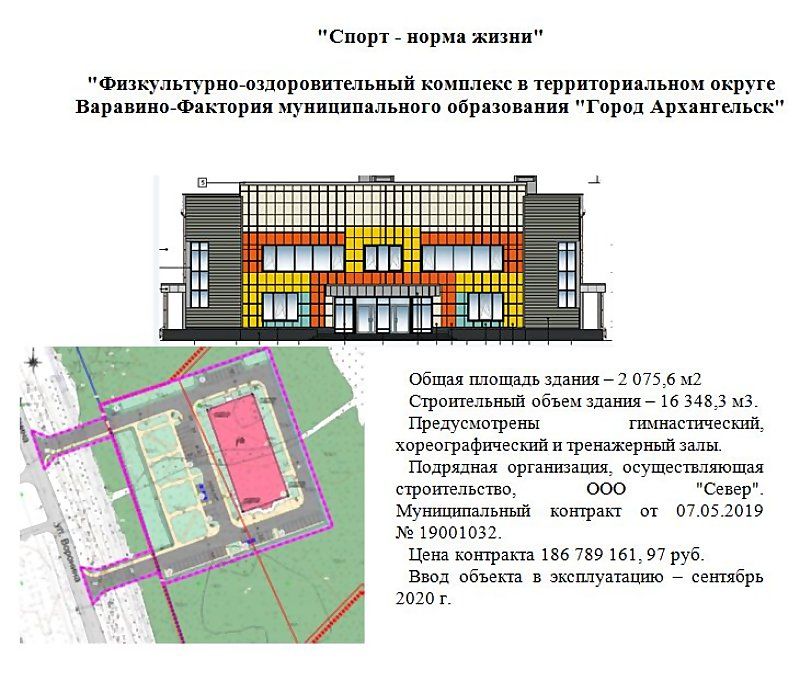 - строительство физкультурнго-оздоровительного комплекса открытого типа на стадионе МБОУ МО "Город Архангельск" "Средняя школа № 17" (далее  – ФОКОТ на стадионе МБОУ МО СШ № 17).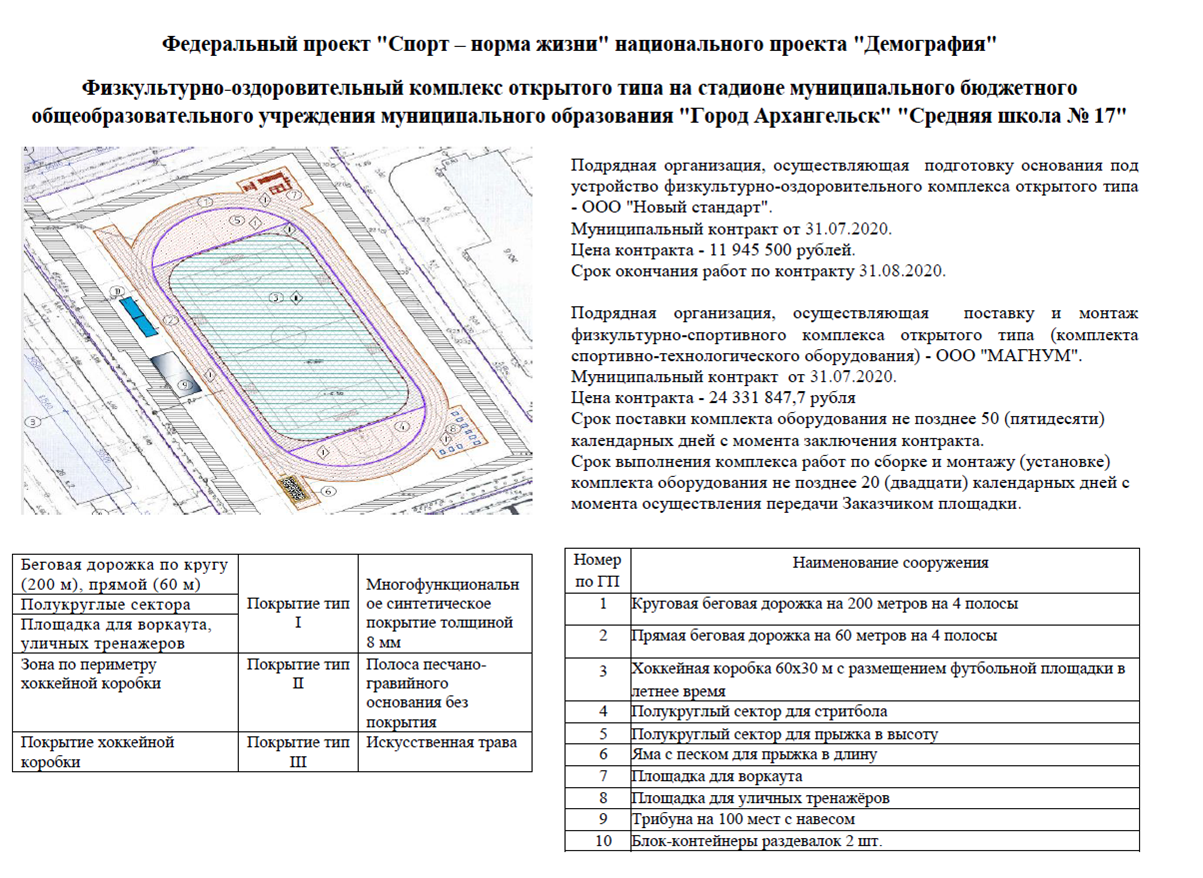 Итоги 2020 года:- сдан ФОК в территориальном округе Варавино-Фактория (разрешение на ввод объекта 
в эксплуатацию от 30.12.2020 № RU 29-301000-374-2018-46).Проводится закупка спортивного оборудования,  ведутся подготовительные работы для начала тренировочного процесса. С сентября 2021 года в ФОК будут заниматься спортсмены по следующим видам спорта: спортивная гимнастика, спортивная акробатика, прыжки на батуте.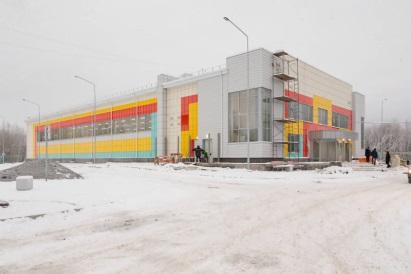 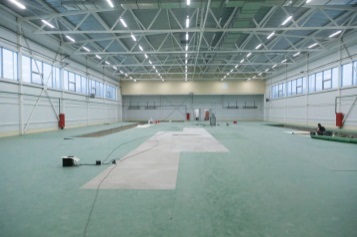 	- проведено обустройство ФОКОТ на стадионе МБОУ МО СШ № 17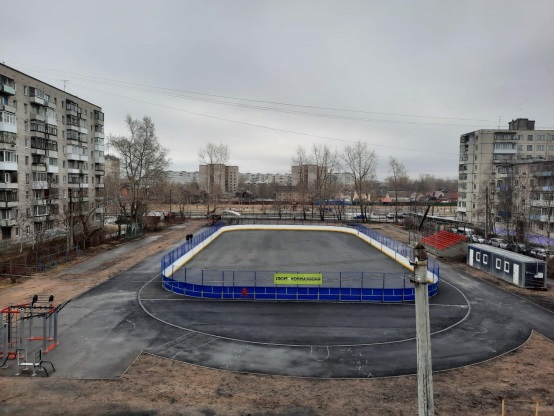 Подробнее ознакомиться с ежемесячными отчетами по реализации мероприятий 
в рамках национальных проектов в 2020 году можно перейдя по ссылке: https://www.arhcity.ru/?page=2721/1